Accidentoccurred on xxth of xx, xxxxat xxx (xx)to xxxxxregistered xxxxxoperated by xxxxxTable of contentTable of content	21 Summary	32 Operations	42.1 History of the Flight	42.2 Operation analysis table	43 Accident site and Wreckage survey	43.1 Aircraft information	43.2 Accident site survey	43.2.1 Location of the accident	43.2.1 Description of the accident	43.3 Wreckage survey	53.4 Interpretation of observations	54 Technical group	54.1 Recorders Basic information	54.2 DFDR readout	54.3 Accident flight trajectory	55 Questions raised TO/by the commission	6Attendees, xxx contribution_____________________________________________1 Summary2 Operations2.1 History of the Flight 2.2 Operation analysis table(Example)The table below shows the sequence of events from the beginning of the approach to the end of the flight. The comparison between the expected performance of the flight crew and the actual one is depicted in the table. This table could be used to analyse performance and deviations.3 Accident site and Wreckage survey3.1 Aircraft information3.2 Accident site survey3.2.1 Location of the accident3.2.1 Description of the accident3.3 Wreckage survey3.4 Interpretation of observations4 Technical group4.1 Recorders Basic information4.2 DFDR readout4.3 Accident flight trajectory5 Questions raised TO/by the commissionAn action log has been provided to the xxx and list the questions raised during the investigation on the site. Few of them are addressed hereafter with answers.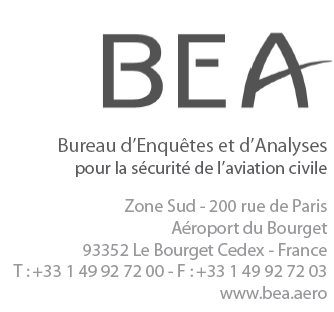 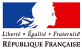 No.Date requestDate answerRequest fromGroupQuestionStatusAnswerActionComments